Biraban Public School P&C 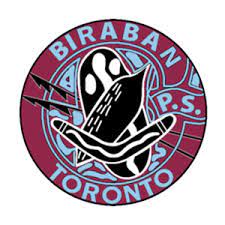 Uniform Shop Price List As of July 2023Please note prices have increased due to costs from suppliers going up. Gaberdine Skort$20.00A Line Skirt$16.00Dress Polo Shirt$27.00Boys Grey Cargo Shorts$20.00Sport Polo Shirts$17.00Maroon Shorts$16.00Cap$11.00Bucket Hat$11.00Wide Brim Hat$13.00Track Pants$21.00Fleecy Jacket$27.00Wet Weather Jacket$40.00Jumper$17.00